NařízeníJihomoravského krajeze dne 20.4.2022o zřízení přírodní památky ŠafářkaRada Jihomoravského kraje vydává podle § 77a odst. 2, § 36 odst. 1, § 37 odst.  § 44 odst. 3 zákona č. 114/1992 Sb., o ochraně přírody a krajiny, ve znění pozdějších předpisů a v souladu s § 7 a § 59 odst. 1 písm. k) zákona č. 129/2000 Sb., o krajích (krajské zřízení), ve znění pozdějších předpisů, toto nařízení:Čl. 1Předmět úpravy a ochranyZřizuje se přírodní památka Šafářka (dále jen „přírodní památka“).Předmětem ochrany přírodní památky jsou acidofilní suché trávníky s výskytem vstavače kukačky (Orchis morio) plynule přecházející v teplomilnou světlou doubravu s populací jasoně dymnivkového (Parnassius mnemosyne).Čl. 2Vymezení přírodní památkyPřírodní památka se nachází na území Jihomoravského kraje, v okrese Znojmo, v katastrálním území Mašovice u Znojma. Hranice přírodní památky se stanoví uzavřeným geometrickým obrazcem s přímými stranami, jehož vrcholy jsou určeny souřadnicemi jednotné trigonometrické sítě katastrální1). Seznam souřadnic vrcholů geometrického obrazce tak, jak jdou v obrazci za sebou, je uveden v příloze č. 1 k tomuto nařízení. Grafické znázornění území přírodní památky je obsaženo v příloze č. 2 k tomuto nařízení.Čl. 3Bližší ochranné podmínkyJen s předchozím souhlasem příslušné-ho orgánu ochrany přírody lze na území přírodní památky:povolovat nebo provádět změny druhu pozemku nebo způsobu jeho využití,používat chemické prostředky a hnojiva,zřizovat nová přikrmovací zařízení nebo slaniska a přikrmovat nebo vnadit zvěř mimo přikrmovací zařízení,provádět jiné činnosti a zásahy, které mohou vést k poškození předmětu ochrany.Předchozí souhlas se nevyžaduje, pokud je daná činnost v souladu se schváleným plánem péče o přírodní památku.Čl. 4Vymezení ochranného pásmaPřírodní památka Šafářka se vyhlašuje bez ochranného pásma.Čl. 5Zrušovací ustanoveníZrušuje se nařízení Okresního úřadu Znojmo ze dne 24. března 1999 o zřízení přírodní památky Šafářka a jejího ochranného pásma, účinné od 8. dubna 1999.Čl. 5Závěrečná ustanoveníToto nařízení nabývá účinnosti dne 1. června 2022.Toto nařízení bylo schváleno usnesením Rady Jihomoravského kraje č. 3775/22/R61 dne 20.4.2022.Mgr. Jan Grolich, v.r.hejtmanLukáš Dubec, v.r.náměstek hejtmanaPříloha č. 1 k nařízení Jihomoravského krajeSeznam souřadnic jednotné trigonometrické sítě katastrální jednotlivých vrcholů geometrického obrazce, kterými jsou stanoveny hranice přírodní památky ŠafářkaGeometrický obrazec – hranice přírodní památky ŠafářkaPříloha č. 2 k nařízení Jihomoravského kraje Grafické znázornění hranic přírodní památky Šafářka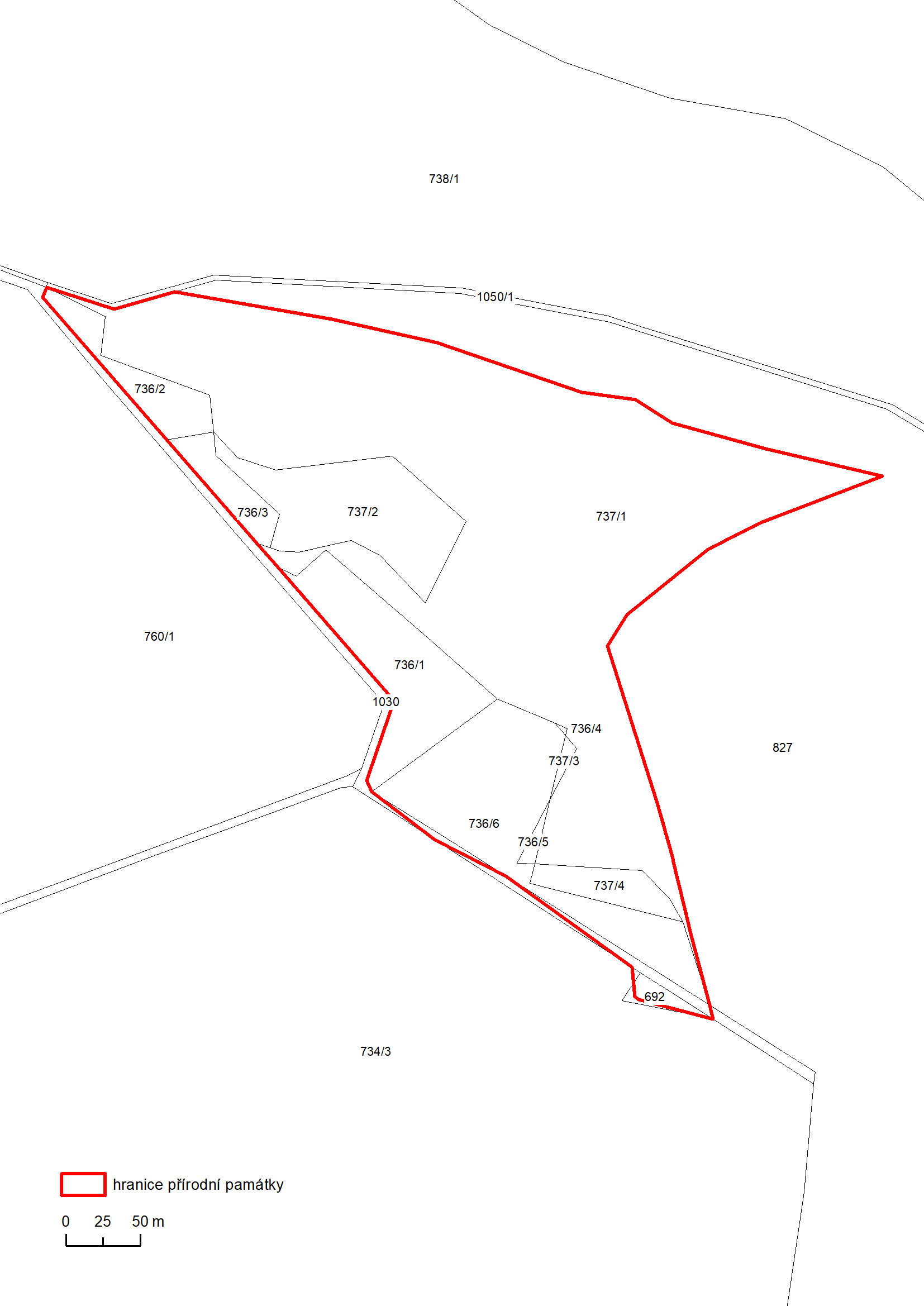 číslo boduY (m)X (m)pořadí bodu v obrazci249-1647172.021191782.141360-3424647125.421191798.462360-3448647086.661191787.703360-3488646977.891191806.804360-3531646903.921191822.235360-3561646810.111191853.396360-3573646774.851191858.217360-3581646749.791191874.328360-3597646683.641191892.419360-3612646608.891191908.8510360-3596646690.511191940.0411360-3589646726.141191958.1912435-4646780.431192002.0813435-3646793.741192022.9914435-2646760.151192128.5515360-3590646721.091192267.75166646719.221192274.76175646772.521192260.86184646775.201192258.68193646777.351192236.61201646861.901192177.81212646907.431192153.1422108-22646943.381192123.9523360-3510646947.361192117.0524360-3514646931.531192064.2025360-3471647006.851191976.2226108-15647021.241191959.4227108-16647079.291191891.7628360-3392647174.021191789.7829249-1647172.021191782.141